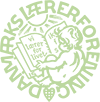 Ove Lund og Hanne Nisteds Lærerpris 2024Indstillingsskema Indsendes til din lokale kreds senest den 31. maj 2024 kl. 12.00.Navn på den person og kreds, der indstiller Navn på den person og kreds, der indstiller Oplysninger om den indstillede lærerKun navn på den indstillede lærer samt vedkommendes skole vil fremgå på indstillingen til udvalgetOplysninger om den indstillede lærerKun navn på den indstillede lærer samt vedkommendes skole vil fremgå på indstillingen til udvalgetFornavnEfternavnVej og husnummerPostnummer og byTelefonE-mailUdfyldes hvis indstillingen angår en gruppe lærereUdfyldes hvis indstillingen angår en gruppe lærereSkole + navne på lærereKontaktpersonVej og husnummerPostnummer og byTelefonE-mailIndstillingDerfor skal den/de indstillede have prisenEvt. eksempler på undervisningen